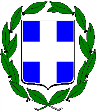                                                            ΥΠΕΥΘΥΝΗ ΔΗΛΩΣΗΟ/Η	παρακάτω	υπογραφόμεν………………     …………………………….κηδεμόνας	τ……	μαθητ…………	………………………………………………………...............................................................της ….. Τάξηςδ	η	λ	ώ	ν	ω	υ	π	ε	ύ	θ	υ	ν	αότι ο/η παραπάνω μαθητ………….., κατά το Σχολικό Έτος ………………. επιθυμεί να παρακολουθήσει στην A΄ τάξη Λυκείου (σύμφωνα	με	την	υπ'	αριθμ.	ν.  4327/2015  (ΦΕΚ  Α΄  50),  ένα από τα εξής μαθήματα επιλογής:Επίσης ως μάθημα επιλογής επιθυμεί να παρακολουθήσει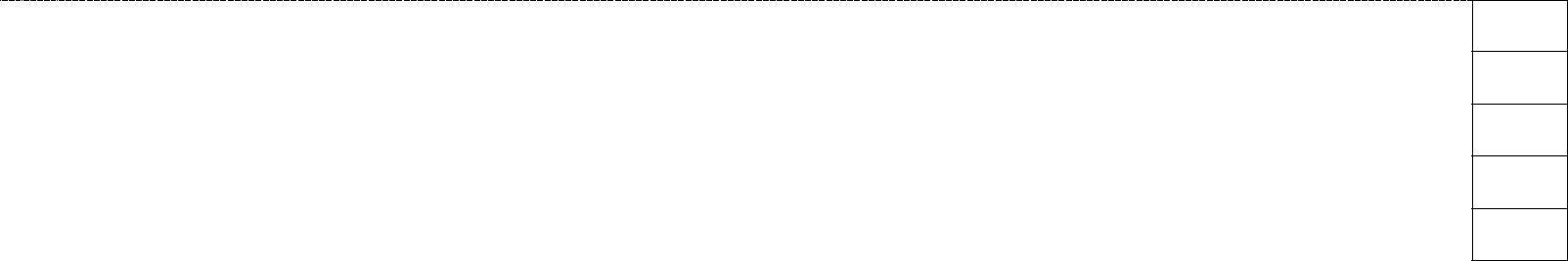 Εφαρμογές  ΠληροφορικήςΓεωλογία και Διαχείριση Φυσικών ΠόρωνΕλληνικός  και  Ευρωπαϊκός  ΠολιτισμόςΚαλλιτεχνική  Παιδεία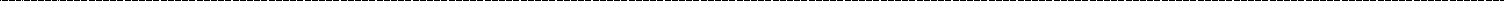 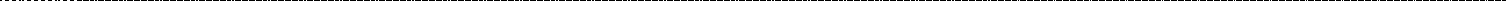 ΠΑΡΑΤΗΡΗΣΗ: 1. Τα μαθήματα επιλογής διδάσκονται δύο (2) ώρες εβδομαδιαίως και οι μαθητές επιλέγουν ένα μάθημα από τα παραπάνω                                                                                                                                         Κοίμηση ,  ……../……../20….Ο/Η	Δηλ………